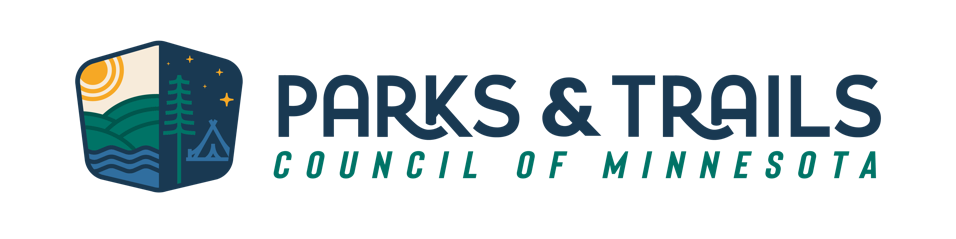 FRIENDS GROUP & LEADERSHIP INFOThis form can be submitted via email to friends@parksandtrails.org or mail to 275 4th Street East, Suite 250, Saint Paul, MN 55101.Friends Group Information (General group information, no personal information.)Main Contacts (Contact information for two primary contacts.)OutreachBoard/Leadership Team Information (Please fill out this section to the best of your ability.)Board/Leadership RosterFriends Group NameMissionEIN Number (if exists)AddressEmailWebsiteFacebookPrimary ContactSecondary ContactNameEmailPhoneAddressWhich mailing address should be used for outreach? Friends group     Primary contact     Secondary contact   Meeting schedulee.g. first Tuesday of month at 10ame.g. first Tuesday of month at 10am# of board membersAge of board members (#)Gen Z or younger (born 1997 or after; Age 24 and younger)Age of board members (#)Millennial (born 1981-96; Age 25-40)Age of board members (#)Gen X (born 1965-80; Age 41-56)Age of board members (#)Baby Boomer or older (born 1946-64 or before; Age 57 and older)Dis/ability# board members with a physical, mental, or sensory disabilityGender of board members (#)FemaleGender of board members (#)MaleGender of board members (#)Non-binary/third genderRace/ethnicity of board members (#)AsianRace/ethnicity of board members (#)Black or African AmericanRace/ethnicity of board members (#)Hispanic or LatinxRace/ethnicity of board members (#)Native American, First Nation or Alaskan NativeRace/ethnicity of board members (#)Middle Eastern or North AfricanRace/ethnicity of board members (#)White or CaucasianRace/ethnicity of board members (#)Pacific IslanderRace/ethnicity of board members (#)Some other race, ethnicity or originNameTitleEmail